FOSSE SEPTIQUE BLOC SANITAIRE BAZARIBE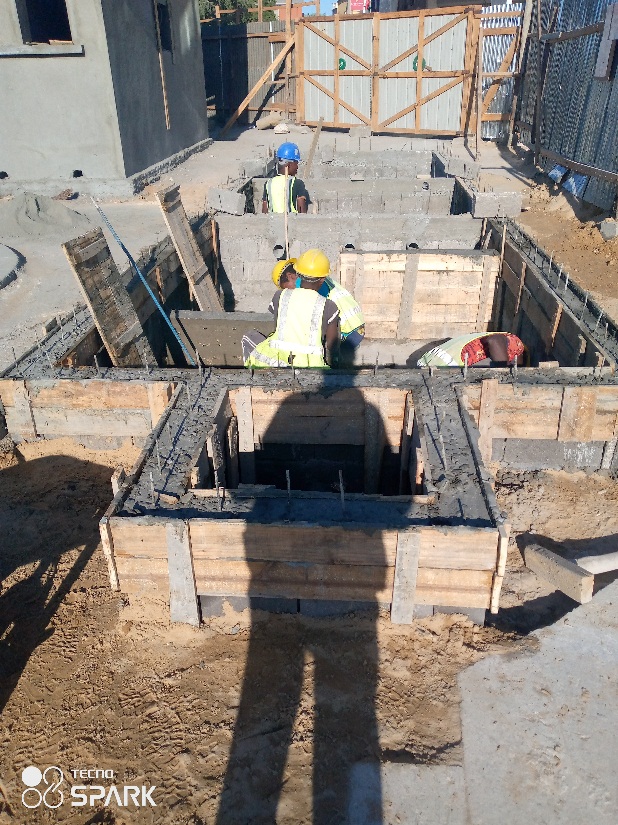 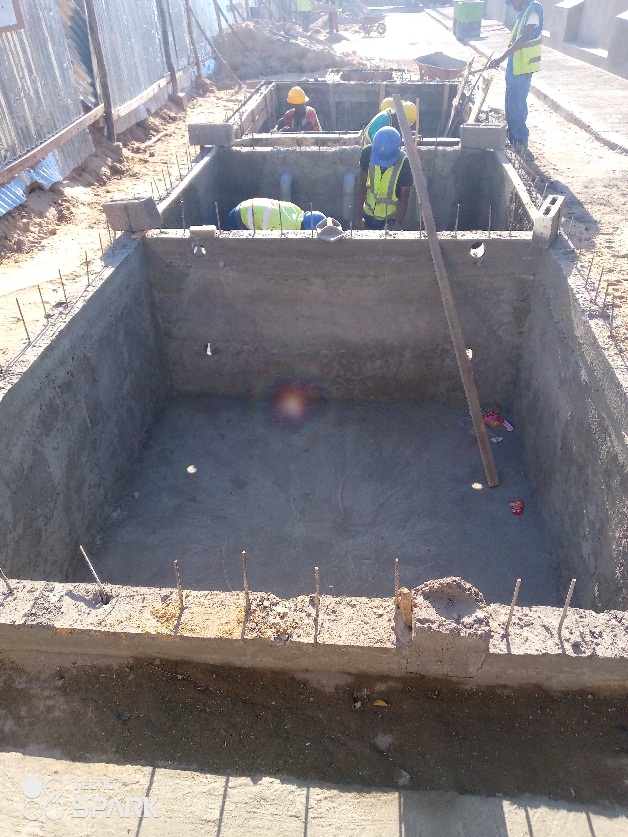 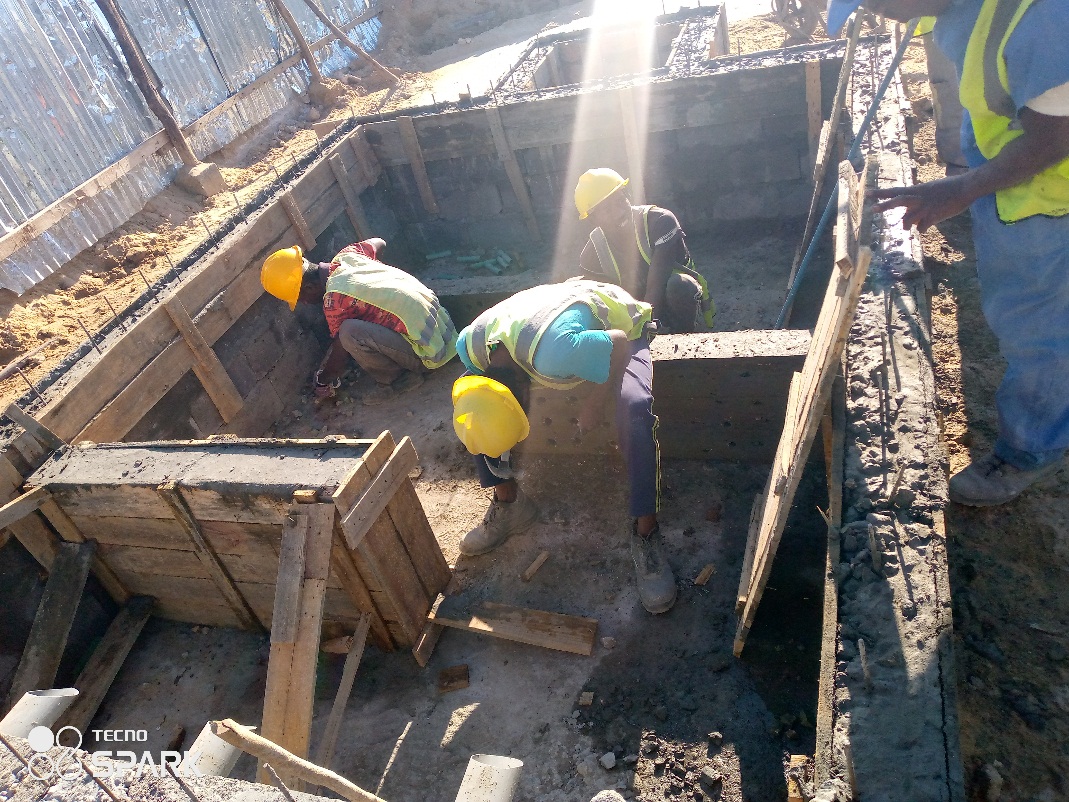 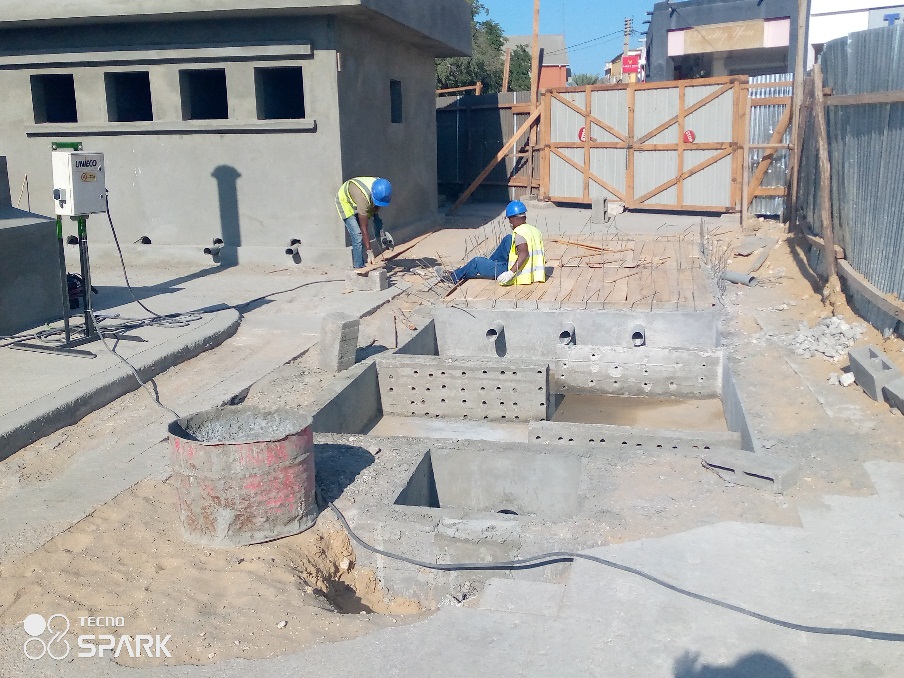 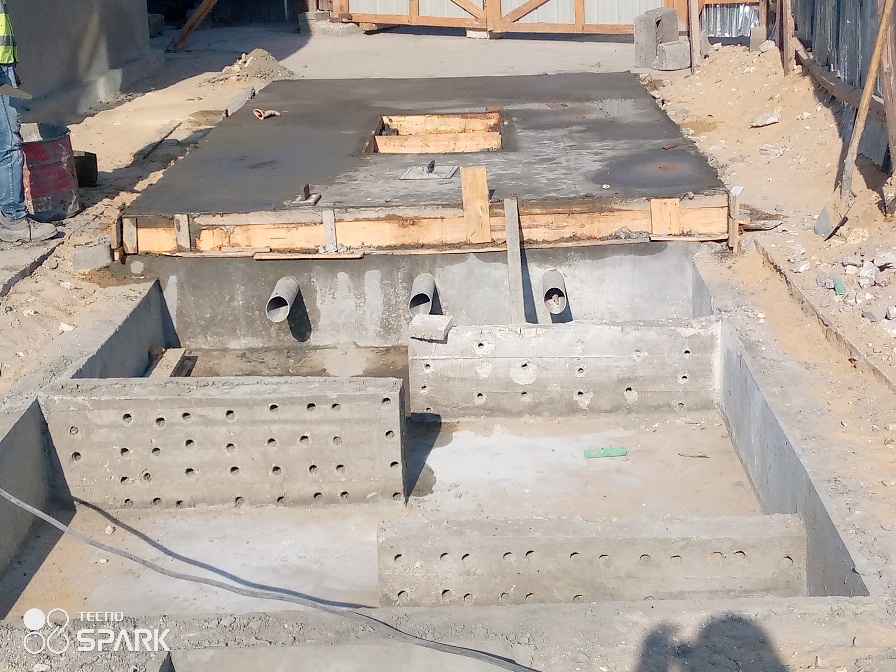 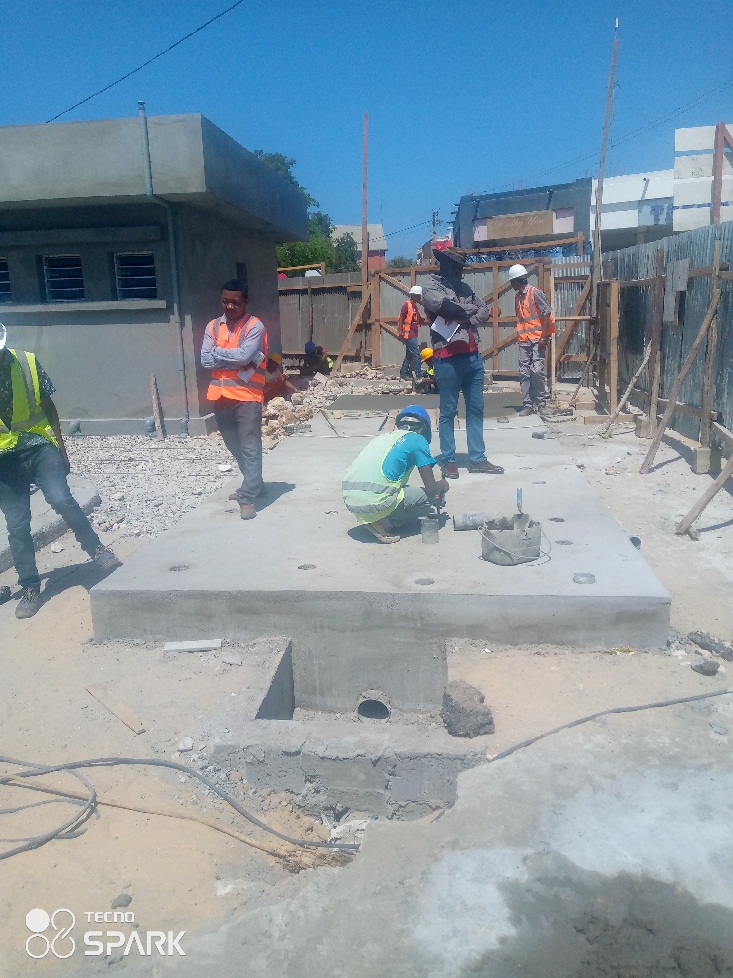 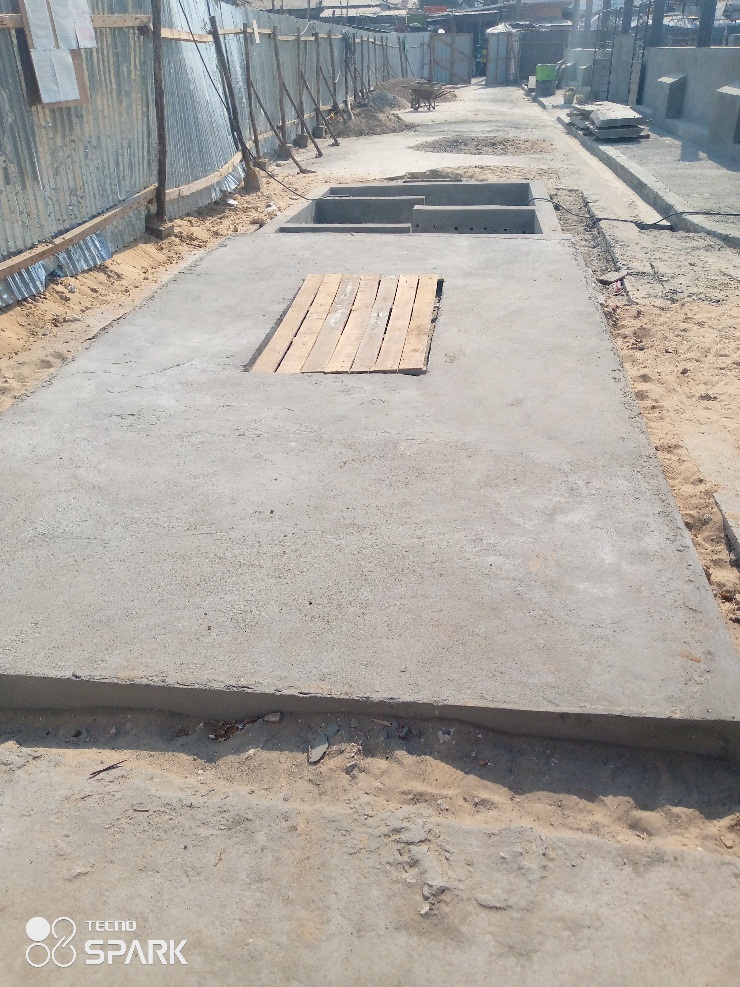 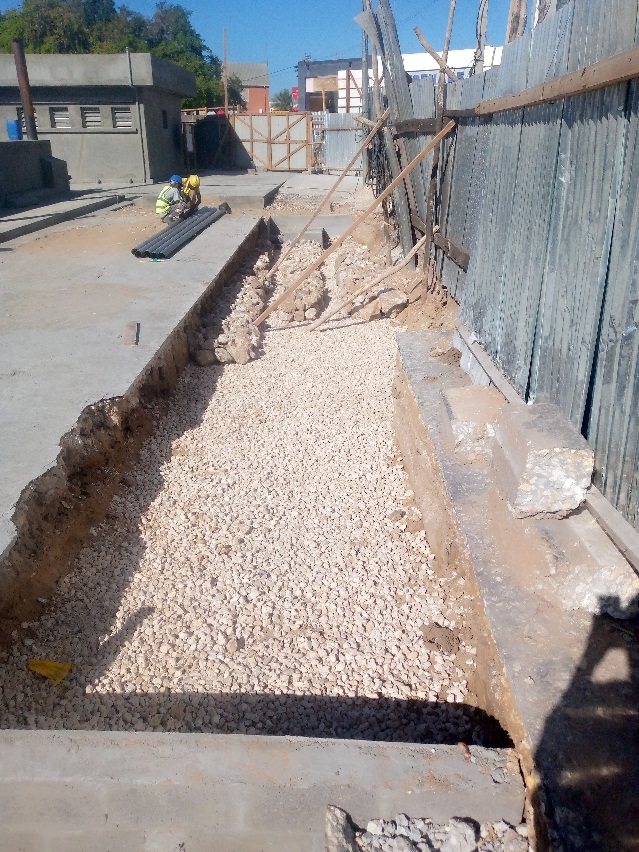 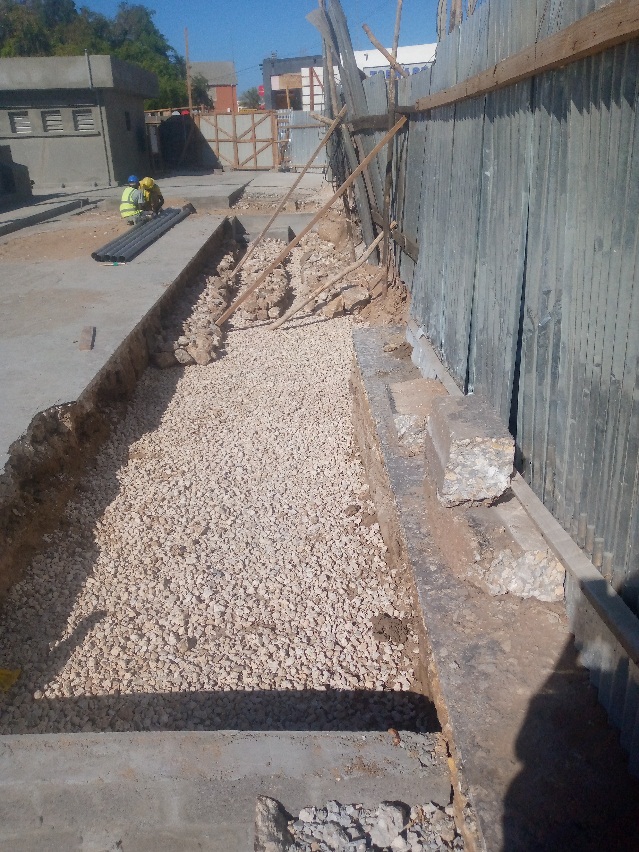 Mise en œuvre de la construction du plateau absorbant de la fosse septique du bloc sanitaire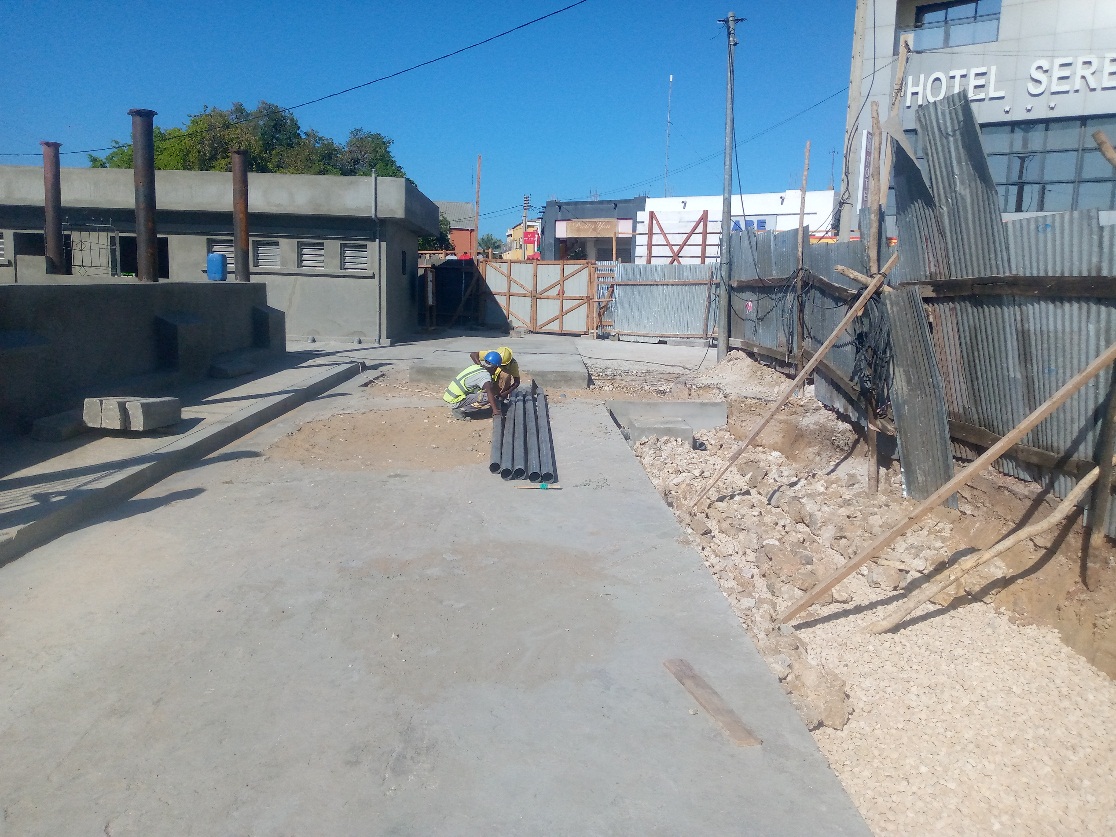 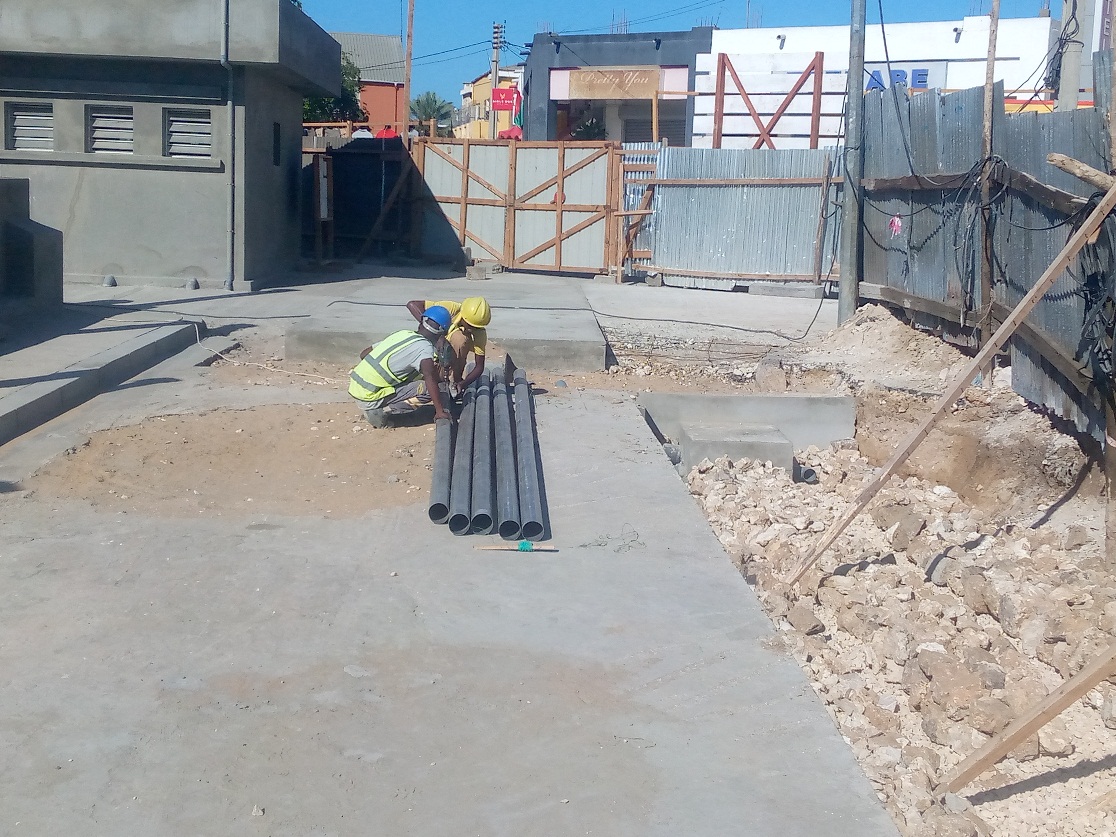 